          Georg  Mohr:      MAROCZY  PİYON  YAPISI:     Atın  Merkezden   Geri   Çekilmesi      Beyaz   atın  merkezden  geri  çekilme  stratejisi  kural  olarak   siyah  için  son  derece  tatsızdır. Beyaz,  atını  üç  farklı  haneye  oynayabilir:  c2’ye – ki  buradan  at  farklı  şekillerde   oyuna  yeniden  dahil  olabilir (a3’den  b5’e,  e3’den  d5’e  vs…) – b3’e – buradan  at  c4- c5  piyon  sürüşünü  destekler,  ve  e2’ye (Sicilya  Savunması  Moskova  Varyantı’nda  en  sık  yapılan  hamledir). Bu  geri  çekilme  hamlesi  siyah  için  neden  can  sıkıcıdır?  Bunun  başlıca  nedeni  beyazın  alan  avantajına  sahip  olmasından  dolayı  siyahın  taş  değişimlerini  hedeflemesidir. Bu  nedenle  siyah, Maroczy  piyon  yapısında  genellikle  d4’de  erken  değişimlere  gider. Fakat  her  şeyin  avantajları  ve  dezavantajları  vardır. Siyah  filin  şimdi  Fd7- c6  yapabileceği  doğrudur;  buradan  merkeze  ve  e4  piyonuna  baskı  yapabilecektir, ancak  diğer  taraftan  değişim  sonrasında  siyahın  d4  hanesine  uyguladığı  baskı  (Ac6  artık  yoktur)  azalacaktır  ve  genellikle  savunmasız  atından  dolayı  gelişim  problemleri  yaşayan  beyaz,  şah  kanadı  veya  merkezde  oynama  konusunda  söz  sahibi  olacaktır.     Varyantımıza  ait  tipik  bir  psikolojik  mücadeleyi  inceleyelim:     1.e4  c5  2.Af3  Ac6  3.d4  cd4  4.Ad4  g6  5.c4     İlk  kritik  an. Siyah,  rakibinin  en  kısa  zamanda  atını  oynamasından   endişe  ediyor (Ac2).  Ne  yapılmalı?  5…Ad4  6.Vd4   şeklinde  alış,  uzun  çaprazın  zayıflığından  dolayı  erkendir:  6…Af6  7.e5!.  Böylece  siyah  ilk  yol  ayrımına  gelmiştir. Burada  pek  çok  satranççı  5…Af6  ile  beyazı  6.Ac3  yapmaya  zorlamayı  seçmiştir. Bu  sayede  siyah  ciddi  bir  tempo  kazanacaktır:  6…Ad4  7.Vd4  d6.  Bu  ideal  bir  hamle  sırası  mıdır?  Hem  evet  hem  hayır!  Siyah  stratejik  anlamda  başarılı  olmuştur  fakat  beyaz   da  fillerini  geliştirmiştir. Kendisi  siyah  haneli  filini  aktif  g5  hanesine  geliştirecektir  çünkü  artık  d4’deki  atı  koruması  gerekmemektedir. Vd2  sonrasında  kendisi  beyaz  haneli  filini  d3’e  koyacak  ve  şah  kanadı  operasyonlarını  hazırlamaya  başlayacaktır. 5…Fg7  hamlesinin  kendine  özgü  dezavantajları  vardır,  bu  hamle  atın  6.Ac2  şeklinde  geri  çekilmesine  izin   verir.  Uzun bir  süre  için  bu  hamlenin  siyahın şah  kanadı  atını  geliştirmemiş  olmasından  dolayı  en  az  tehlikelisi  olduğuna  inanılmıştır. Pratik, beyazın  Ac2  ile   atı merkezden  çekmesine  cevaben  siyahın  …f7- f5  ile  iyi  bir  karşıoyun  elde  ettiğini  göstermiştir. Siyah,  atını  h6’dan  geliştirebilir  ve  mümkün  olan  en  kısa  zamanda  f7- f5  oynar. (Atın  f6’ya  oynanması  halinde, zaten  geliştirilmiş  olan  atın –genellikle  d7’ye – geri  çekilmesi gerektiğinden,  piyon  sürüşü  için  fazladan bir  tempo  kaybedilecektir). Veya  önce  f7- f5  yapıp  atını  bunun  ardından  oyuna  sokabilir. Beyaz  ile  sonradan  buna  karşı  insiyatif  elde  etmenin  yolları  bulunmuştur.     Çoğu  oyuncu  6.Fe3  Af6  7.Ac3  ile  atı  korumayı  tercih  eder,   bu  durumda siyah   kendisini  yeni  bir  yol  ayrımında  bulur. Kendisi  tipik  7…Ag4!  8.Vg4  Ad4  manevrası  ile  atları  değişebilir  ve  beyazın  elinde  9.Vd1’den  daha  iyi  bir  hale  yoktur,  bu  arada  siyah  aktif  bir  haneye  atını  getirebilir – 9…Ae6. Kendisi klasik  7…d6  8.Fe2  0-0  9.0-0  Fd7  devamyolunu  10…Ad4  ve  11…Fc6  fikriyle  seçebilir. Beyaz  tatsız  10.Ac2  (veya  10.Ab3 – c4-c5  fikriyle)  yaparak  siyah  için  uzmanlar  tarafından  geliştirilmiş   hamle  sırasını  bozabilir. d4  sonrasında  siyah  henüz 9.  Hamledeyken  değişime  gidebilir:  9…Ad4  10.Fd4  ve  ancak  bundan  sonra  10…Fd7  yapar. Beyaz  atını  c2  hanesine  daha  erken  oynamaya  ihtiyaç  duyar  ve  bu  erken  geri  çekilme  hamlesi  konuma  yeni  olanaklar   getirir – 6.Ac2!.  Öncelikle  beyazın  erken  f7- f5’e  karşı  kendisini  nasıl  etkili  bir  şekilde  savunabileceğine  bakalım:     Voitsekehovsky  S.  :  Aronian  L.     Minsk  1998     1.e4  c5  2.Af3   Ac6  3.d4  cd4  4.Ad4  g6  5.c4  Fg7  6.Ac2  Ah6  7.Fd2!     Bu  hamleye  izin  veren  siyah  atın  son  gelişim  hamlesidir:  7…Fb2?  8.Fh6  Fa1  9.Aa1!  ve  bu  devamyolu  yüzünden  siyah  genellikle  6…d6’yı  tercih  eder,  burada  ise  beyaz  7…f5’e  karşı  basit  7.Fd3!  gelişim  hamlesiyle  mücadele  eder.     P.  H.  Nielsen’in  son  derece  ilginç  bir  tavsiyesi  6…Vb6’dır. Bu  hamlenin   ardından  beyazın  b2  piyonunu  korumaya  yönelik  başarılı  bir  savunması  yoktur. “Mantıklı”  7.Ac3  sonrasında  siyah  7…Fc3!?  8.bc3  Af6  ile  zayıf  beyaz  piyonlara  karşı  fil  çifti  olmadan oynamayı  dener. Pratikte  beyazın  başarı  oranı  daha  yüksektir. Kendisi  siyah  haneli  filinin  yardımıyla  güçlü  bir  insiyatif  geliştirebilir, örneğin:  9.Fd3  d6  10.Ae3  0-0  11.0-0  Ae5  12.Ad5  Ad5  13.cd5  Va5  14.Fe2  Vc3  15.Kb1  Vc7  16.f4  Ad7  17.Fb2  f6  18.Vd2  Ac5  19.Ve3  e5  20.de6  Fe6  21.f5   gf5  22.ef5  Fa2   23.Ka1  Fd5  24.Vd4  Vc6   25.Ka3  Ad7  26.Kd1  Kae8  27.Fh5  Ke5  28.Vd2  Kf5  29.Kg3  Şh8  30.Vh6  Kg8  31.Fg6  Kg7  32.Ff5  Vb6  33.Fd4   1-0,  Eljanov  :  Zubarev,  Harkov  2001.     7…f5  8.ef5  Af5  9.Fc3!  Vb6   10.Vd2  Fh6  11.Vd5  Fg7  12.Fg7  Ag7  13.b3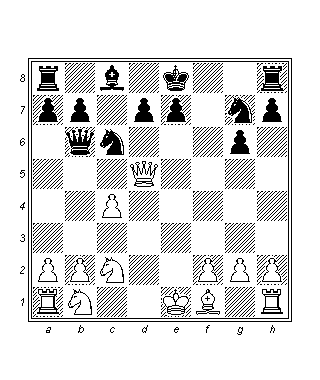      Beyazın  hafif bir  üstünlüğü  vardır. Piyonları  daha  bağlantılıdır  ve  zayıflıkları  yoktur. Merkezdeki  değişimler  beyaz  haneli  fili  hayata  döndürmüştür,  bu  filin  siyahın beyaz  haneli  filinden  hiçbir  eksiği  kalmamıştır.     13…Af5  14.Ac3  d6  15.Fd3  Afd4  16.Ad4  Vd4  17.Vd4  Ad4  18.0-0-0  Ac6  19.Khe1       Beyazın  oyunu  basittir:  Kendisi  merkezi  hatları  kullanarak  d6  ve  e7  geri  kalmış  piyonlarına  baskı  uygulayacaktır.     19…0-0  20.f3  Ff5  21.Fe4   Fe4  22.Ae4  Kf5  23.Şb2  Ke5  24.f4  Kh5  25.Kh1  Kf8  26.g3  a5  27.a3  Khf5  28.Kd2  Ab8  29.Ke1  b5!?     Elbette  siyah  karşıoyun elde  etmek  istiyor  fakat  bunun  neticeleri  beyazın  yararına  olacak.     30.Ac3  bc4  31.Ke7  g5  32.fg5  Ac6  33.Kc7  Kf2  34.Ae4  Kd2  35.Ad2  Kf2  36.Kc6  Kd2  37.Şc3  Kh2  38.Şc4  Kg2  39.Kd6  Kg3  40.Kd5  a4   41.ba4  Şf7  42.Ke5  Ka3  43.a5  Ka1  44.Şb5 Kb1  45.Şc6  1-0.     Genç  Levon  Aronian  bu  malubiyetten ders  çıkarmış  olmalı  ki  sonraki  yıllarda  kendisi  aynı  açılışı  beyazla  oynarken  görüyoruz:     Aronian  L.  :  Vorobiov  E.     Moskova  2004     1.e4  c5  2.Af3  Ac6  3.d4  cd4  4.Ad4  g6  5.c4  Fg7  6.Ac2  Af6  7.Ac3  0-0  8.Fe2  d6  9.0-0  Ad7!?     İlginç  bir  plan. Siyah  …Fxc3  yapıp  ardından  siyah  haneleri  bloke  etmek  istiyor. Bu  plan  pratik  anlamda  İngiliz  açılışından  “çalınmıştır”:  1.c4  c5  2.Ac3  Af6  3.g3  d5  4.cd5  Ad5  5.Fg2  Ac7  6.Vb3!? (provokasyon  hamlesi: beyaz  Ac6’yı  bekliyor) 6…Ac6  7.Fc6!?  bc6  8.Va4. Beyaz  tempo  vermeye  razı,  çünkü  piyon  yapısına  güveniyor. Siyahın  aynı  şekilde  davranması  için  ise  bir  neden  yok…     Çoğu  oyuncu  hasarlı  piyon  yapılarını  sevmez  ve  bu  nedenle  neredeyse  otomatik  olarak  şu  şekilde  devam eder:     10.Fd2  Ac5  11.b4!?     11.f3  Vb6!?  12.Şh1  Vb2!?  13.Kb1  Fc3’ün  siyah  için  umut verici  görünmesinden  dolayı  özellikle  ilginç  bir  piyon fedası.     11…Ae6     Alış  kritiktir:  11…Fc3  12.Fc3  Ae4  13.Fb2  (İngiliz  açılışıyla  ve  yine  ters  renklerle  yeni  bir  karşılaştırma  yapmak  ilginçtir:   1.c4  c5  2.Ac3  Af6  3.g3  d5  4.cd5  Ad5  5.Fg2  Ac7    6.Af3  Ac6  7.0-0  e5  8.d3  Fe7  9.Ad2  Fd7  10.Ac4  0-0  11.Fc6  Fc6  12.Ae5).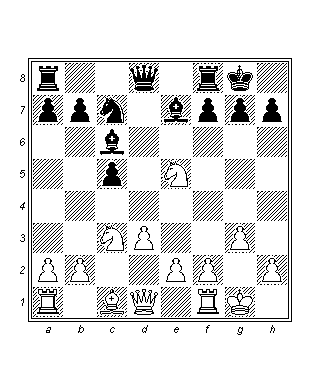     Öncekine  neredeyse  denk  olan  son  derece  popüler  bir  konum. Tek  fark  burada  siyahın  b7- b5  oynayamamasıdır  ve  kendisi  12…Fe8  ile  geri  çekilmeye  zorunludur. Bu  konum  dünya  şampiyonları  tarafından  bile  oynanmıştır! Beyazın  filini  en  doğru  yer  olan  b2  hanesine  oynayabilecek  olması  halinde  konumunun  ne  kadar  rahat  olacağını  hayal  edebilirsiniz. 13…Fe6 (siyahlar  13…e5  14.Ve1  Vg5  15.Kd1  Fe6  16.Fd3  f5  17.f3  Af6  18.f4  veya  13…Vb6  14.a3  Fe6  15.Ae3’ü  de  denemişlerdir, her  iki  durumda  da  beyazın  kuvvetli  bir  insiyatifi  vardır  Aagard)  14.b5  Ae5  (hamlenin  pratik  anlamda  kayıp  olmasından  dolayı  yorumcular  sonradan  14…Aa5  15.Vd4  Af6  16.Ae3  Vc7  17.Kac1  Vc5  18.Vh4  Kac8  19.Kfd1  veya  14…Ab8  15.Vd4  Af6  16.g4  Vb6  17.g5  Vd4  18.Fd4  Ae4  (18…Afd7  19.Ff3)  19.Ff3  d5  20.Fg2  yine  beyaz  için  insiyatifle) 15.Vd4  Af6  16.f4  Aed7  (16…Aeg4  17.h3  Ah6  18.g4)  17.g4  Vb6  18.f5  ve  Svidler  :   Tivjakov, Halkidika  2002  oyununda  beyazlar  bir  figür  ve  ardından  da  hızlıca  oyunu  kazanmıştır.     12.Kc1  Aed4     a  hattının  açılması  daha  mantıklı  görünüyordu  ve  siyah  oyuna  hakim  olurdu:  12…a5  13.a3  ab4  14.ab4  ve  yalnızca  bunun  ardından  14…Aed4  15.Ad4  Ad4  16.Fe3. Siyah  aktif  bir  şekilde  16…e5  ile  devam  edebilir  ve  pratik  beyaz  için  en  aktif  devam yolunun  17.Ab5  Ab5  18.cb5  Fe6  19.b6  f5  20.Fc4  Fc4  21.Kc4  f4  22.Vd5  Şh8  23.Fd2  Vb6  24.Kfc1  iyi  bir  kompansasyonla (Aalgard).     13.Ad4  Ad4  14.Fe3     a  hattının  henüz  açılmadığı  konumda  bu  manevra  daha  da  iyi  görünmektedir. Fil  çifti  önemlidir  çünkü  beyaz  istediği  zaman  siyah  haneli  filleri  değişebilir.     14…Ae2  15.Ve2  b6  16.Kfd1  Fb7  17.Fd4  Fd4     17…f6  mümkündür,  daha  zayıfı  17…Kc8  18.Fg7  Şg7  19.e5  gibi  görünmektedir.     18.Kd4  Vc7  19.h4!     Bir  kez  daha  şah  hücumuna  dayanan  tipik  bir  plan. Siyahın  hiçbir  figürünün  bulunmadığı   şah   kanadına  bir  bakın!  Kendisi  tatsız  bir  seçimle  yüzleşmek  zorundadır:  h  piyonunun  ilerlemesine  izin  vermek  veya  h7- h5  ile  şah  konumunu  daha  da  zayıflatmak.     19…Kac8  20.h5  a6  21.Ad5  Fd5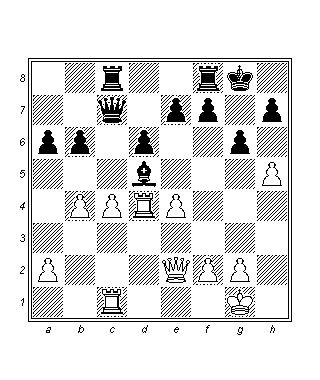      Tipik  bir  konum:  İlkeleri  göz  önüne   alarak  beyaz için  en  iyi  hamlenin  22.Kd5!?  olacağını  varsayabiliriz. Fakat  elimizdeki  konumda  e  piyonuyla  alış   da  (Aronian’ın  seçimi  bu olmuştur)  kötü  değildir. Beyaz,  konumsal  oyun  ile  şah  hücumunu  birleştirmekte  ve  kalesi  için  h  dikeyine  olası  bir  transfer  düşüncesiyle  4.  yatayı  açmaktadır. Aynı  zamanda  e7  piyonu  zayıftır.     22.ed5  Kfe8  23.Ke4  Vd7  24.Ke1  b5  25.cb5  ab5  26.h6!  Şf8  27.Vb2  f6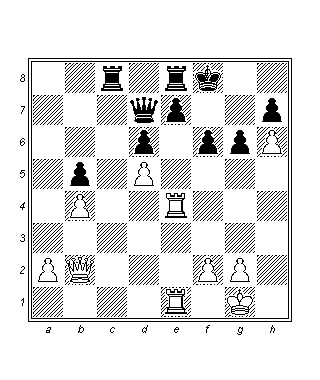      28.Ke7!     Kazanan  bir  oyun sonuna  geçiş.     28…Ve7  29.Ke7  Şe7  30.Ve2  Şf7  31.Vb5  Kc1  32.Şh2   1-0.     Siyahlar, İskandinav  oyuncuların  (geçmişte  Bent  Larsen  ve  Ulf  Andersson,  şimdilerde  P. H. Nielsen)  yapmayı  sevdiği  gibi   atın  c2’ye  çekilmesine  karşı   a7- a6  ve  b7- b5  planı   ile  mücadele  edebilir.     Short  N.  :  Felgaer  R.     Arjantin  2001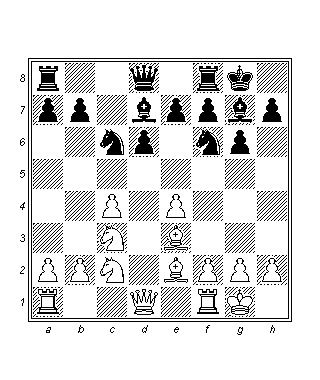      1…a6     Daha  zayıf  bir  plan  1…Va5?  2.f4  Kac8  3.Kb1!  a6  4.b4  Vd8  5.Vd3’dür  ve  Short  :  Andersson,  Wijk  aan  Zee  1990  oyununda  beyazın  durumu  daha  iyidir.     2.f3     Bu  tipik  hamle  e4  piyonuna  ek  bir  savunma  sağlıyor. Beyaz,  b7- b5  sürüşünü  de  aktif  bir  şekilde  engelleyen  atını  serbestleştirmek  istiyor.     2…Kc8  3.Vd2     Muhtemelen  en  kuvvetli  hamle  can  sıkıcı  Fb6  tehdidini  ortaya  koyan  3.Kac1   Ae5  4.Aa3  Va5 (b7- b5’i  hazırlıyor)  5.Vb3!  idi.     3…Ke8  4.Kac1  Va5  5.Kfd1     5.Aa3  Fe6  6.Aab1  planı  ilginç  fakat  yavaştır, Gulko  : Nielsen,  Esjberg  2000  oyununda  beyaza  başarı  sağlamamıştır.     5…Ae5    Veya  5…Ked8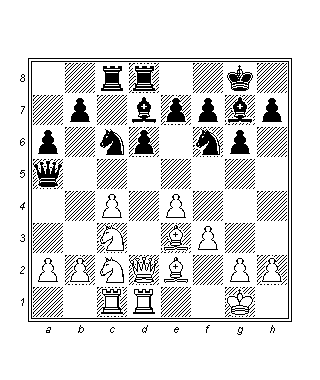      6.b4! – vezirin  ve  savunmasız  e7  piyonunun  yerleşimiyle  bağlantılı  tipik  bir  tuzak:  6…Ab4?  7.Ad5  Ac6  8.Va5  Aa5  9.Ae7  ve  10.Ac8.  6…Vh5  7.Ad5  oynanması  halinde  ise  beyaz  daha  iyi  kalır.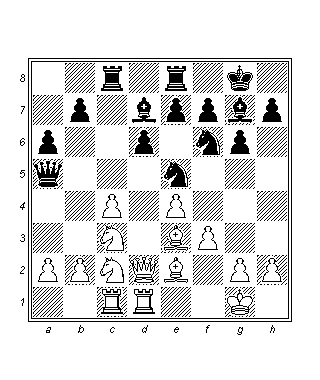      6.b4     Anand  :  Larsen,  Roquebrune  1992  oyununda (0-1) siyaha  kusursuz  karşı  şanslar  sağlayan  6.Aa3  h5  7.Şf1  Fa4!?  8.Ke1  Fc6’dan  daha  iyi.     6.c5!  sonrasında  pratik  anlamda  oyunun  sonucu  belirlenmiştir  ve  siyah  ciddi  sorunlarla  karşı karşıyadır.     6…Vd8  7.Aa3  a5  8.b5  Fe6  9.Aa4  Afd7  10.b6!  ve  beyazın  avantajı  çok  büyüktür.     Bir  dönem  için   atın  b3’e  çekilmesi  ve  c4- c5   sürüşünün  hazırlanması  çok  popüler  bir  plan  idi. Aşağıdaki  konum akılda  tutmaya  değerdir: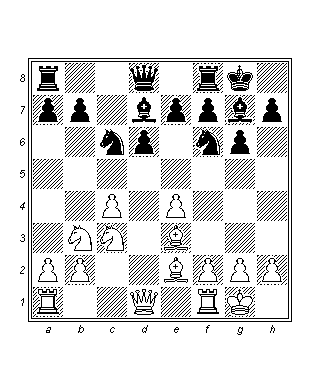      Siyah  iki  plan  arasında  tercih   yapabilir:  1…a5  ile  alışılmamış  konumdaki  atı  rahatsız  etmek  veya  1…b6  ile  bir  çeşit  duvar  oluşturarak  beyazın  yapmayı  planladığı  hamleyi  engellemek. İlk  plan  somuttur,  ikincisi  ise  karmaşık  bir  stratejik  planla  bağlantılıdır.    Kortschnoj  V.  :  Anand  V.    Wijk  aan  Zee  1990     1…a5!?     Eski  bir  kural  kale  piyonuyla  ilerleyerek  b6 (b3)  atına  karşı  can  sıkıcı  a5 (a4)  tehdidini  ortaya  koymanın her  zaman  iyi  olduğunu  söyler.     2.Ad2     Tehdit  2…a4  ve  5…a3  ile  vezir kanadının  parçalanması  idi, bu  nedenle  beyaz  bir  tempo  daha  vermiştir. d2’deki  at  e4  piyonunu   korumaktadır  ve  c3  atı  şimdiden  harekete  geçmeye  (b5  veya  d5’den)  hazırdır.     2…Ad7     İkinci  mantıklı  olasılık  2…Ae8  ile  d4  hanesine  karşı  oynamaktı, örneğin:  3.Kc1  (3.Af3  Af6!)  3…Ad4  4.Ab3  Ae2  5.Ve2  a4!  6.Ad4  Ac7,  Cvetkovic  :  Martinovic, Yugoslavya  1991  oyununda  olduğu  gibi.    3.Kc1  Ad7     İlkeli  3.c5  dc5  4.Fc5  Fe6  5.Ac4  Ad7  6.Fe3  Kc8  sonrasında  konum  siyah  için  en  azından  eşittir.    4.Ab3!?     Korchnoi’nin  her  zamanki  provokatif  stili!  At, Ad4- b3- d2  manevrası  için  henüz  iki  hamle  harcamıştı. Sonraki  iki  hamlede  ise  aynı  karelere  geri  dönecek:  Ad2- b3- d4!   Ne  kadar  da  absürd  bir  iş!     3…b6  4.Ad4     Anand   muhtemelen - bu  o  kadar da  mantıksız  olmadığı  halde - beyazın  ne  yapmaya  çalıştığını  anlayamadı. Beyaz  at  etrafta  dans  edip  dururken  siyahın  eline  ne  geçmiştir?  Kendisi  a7  ve  b7  piyonlarını  a6  ve  b5’e  ilerletmiştir. Bunun  artıları da  eksileri  de  vardır. Piyonlar  siyah  hanelerde  blokaj  oluşturmuşlar  fakat  bunu  yaparken  birçok  beyaz  haneyi  zayıflatmışlardır. (b5, c6). Fil  c8’e  oynanmış  ve  önemli  d7  hanesini  c5’de  görev  alacak  olan  ata  bırakmıştır. Atın  d4’e  dönüşünden  sonra  birer  atı  değişmekten  başka  seçeneği  yoktur.  Beyaz  hanelerin  zayıflığı  yüzünden  atlardan  birinin  b5’e  oynanması  ve  diğerinin  d5’e  oynamakla  tehdit  etmesi  affedilemez  olurdu. Ve  gerçek  şu  ki,  c6  atının  konumda  önemli  bir  rolü  yoktur.     4…Ad4  5.Fd4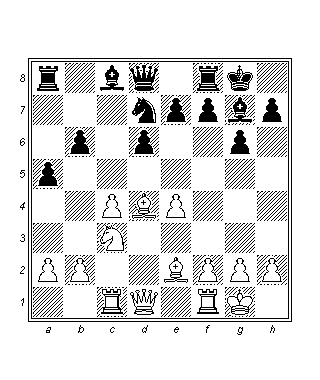      5…Fh6!     Çok  öğretici  bir  an. Siyah  bir  tempo  kazanmıştır  ve  daha  da  önemlisi  siyah  haneli  filini  oyunda  tutmuştur. Aksi  takdirde  beyazın  hücumu  son  derece  tehlikeli  bir  hale  gelir.  Örneğin:  5…Fb7  6.Fg7  Şg7  7.Vd4  Şg8  8.f4  Ac5  9.f5.   Siyahın  şah  kanadında  yeterli  miktarda  taşı  yoktur  ve  beyaz  rahatça  saldırabilecektir. (Ad5, Kc3 – h3).      6.f4     6.Kc2  e5!  7.Fe3  Fe3  8.fe3  Ac5  9.Ff3  Fb7  sonrasında  siyahın  konumu  en  azından  eşittir.      6…Fb7  7.Fe3  Ac5  8.b3!?      Beyazın  şimdiden  sorunları  vardır. 8.Ff3  e5!  sonrasında  9.Vd2  ef4  10.Ff4  Ff4  11.Vf4  Ad3  işe  yaramaz. Bu  nedenle  Korchnoi, karışıklıklar  yaratmaya  karar  veriyor.       8…Ae4  9.Ae4  Fe4  10.Vd4  Fc6  11.f5!?     Korchnoi, anlaşılır  bir  şekilde  11.Vb6  Vb6  12.Fb6  Kfb8  13.Fe3  a4  sonrasında  ortaya  çıkacak  olan  oyunsonunu  beğenmedi,  çünkü  siyah   yalnızca  a5  ve  b4  piyonlarıyla  oynayabilmektedir. Piyon  fedası  oldukça  nahoştur. Siyahın  meydan  okumayı  kabul  etmesi  halinde:  11…Fe3   12.Ve3  Şg7  (tehdit   13.Vh6),  13.Kf4  sonrasında  Anand’ın  hiç  de  tarzı  olmayan  bir  şekilde  can  sıkıcı  bir  insiyatif  elde  eder.     11…Fg7  12.Vb6  Vd7     Neden  siyaha  kesin  bir  üstünlük  sağlayan  bilindik  konuma  götüren  12…Vb6  13.Fb6  Kfb8  14.Fe3  a4  değil?      13.fg6  hg6  14.Fg5  a4  15.Ve3  ab3  16.ab3  Ka2  17.Kf2  Ve6  18.Ff3   beraberlik.     1…a7 – a5  hamlesine  dayalı  olumlu  tecrübelere  rağmen,  çoğu   oyuncu  duvarı  oluşturmayı sever.     Polugaevsky  L.   :   Ljubojevic  L.     Monaco  1992     1…b6     Oldukça  mantıksız  bir  hamle  1…Aa5  2.Ad2!’dir:  b2-b4  tehdidi   ile.    2.f3     Bu  konumda  beyaz  birçok  hamle  denemiştir.   2.a4  a5!  sonrasında  siyah,  vezirkanadında  bir  başka  siyah  haneyi  (b4)  ele  geçirir  ve  c5  ile  b4’deki  siyah  atlar  beyaz  için  son  derece  can  sıkıcı  olur, fakat  en  istikrarlı  yapı  f2 – f4  ve  Fe2 – f3  ile  merkezde  oynamaktır. Ancak  beyazın  merkeze  dair  doğrudan  ve  net  bir  planı  yoktur  ve  buna  bağlı  olarak  konum,  basitçe  siyah  hane  stratejisini  izleyen  ve  atları  için  siyah  haneleri (özellikle  c5)  hazırlayan   siyah  için  daha  kolaydır.      Polugaevsky, alan  kazanma  ve  siyaha  baskı  uygulamaya  dayalı  yavaş  bir  plan  seçmiştir.       2…Ae8     2…Fc3  fikriyle.     3.Vd2  Kc8  4.Kac1  Ae5  5.Ad5  e6!     Beyaz  atların  geri  çekilecek  düzgün  bir  yeri  yoktur  (savunmasız  c4  piyonu  yüzünden),  ve   Ljubojevic  bu  elverişli  andan  faydalanıyor. Beyaz  için  d6  piyonuna  saldırmak   çok  zor  olurdu.     6.Af4  Ve7  7.Kfd1  f5  8.ef5  Kf5     Daha  da  iyisi   8…gf5  9.Ad4  Ag6  10.Ah5  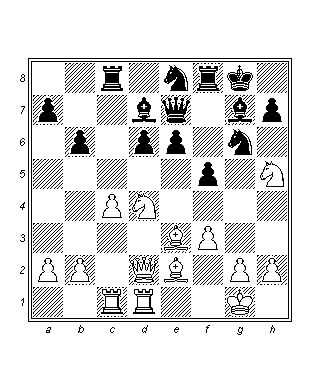      10…Fd4!  11.Fd4  (11.Vd4  e5  12.Vd2  f4)  11…f4!  12.Ff2  (12…Vh4  tehdidi  vardı)  12…Fc6    ve  siyah  için  kusursuz  bir  oyunla.  Hatırlanması  gereken  bir  manevra!     9.Ad4  Kf8     Ve  son  derece  karmaşık  bir  oyunun  ardından  52.  hamlede  oyun  beraberlikle  sonuçlanmıştır.